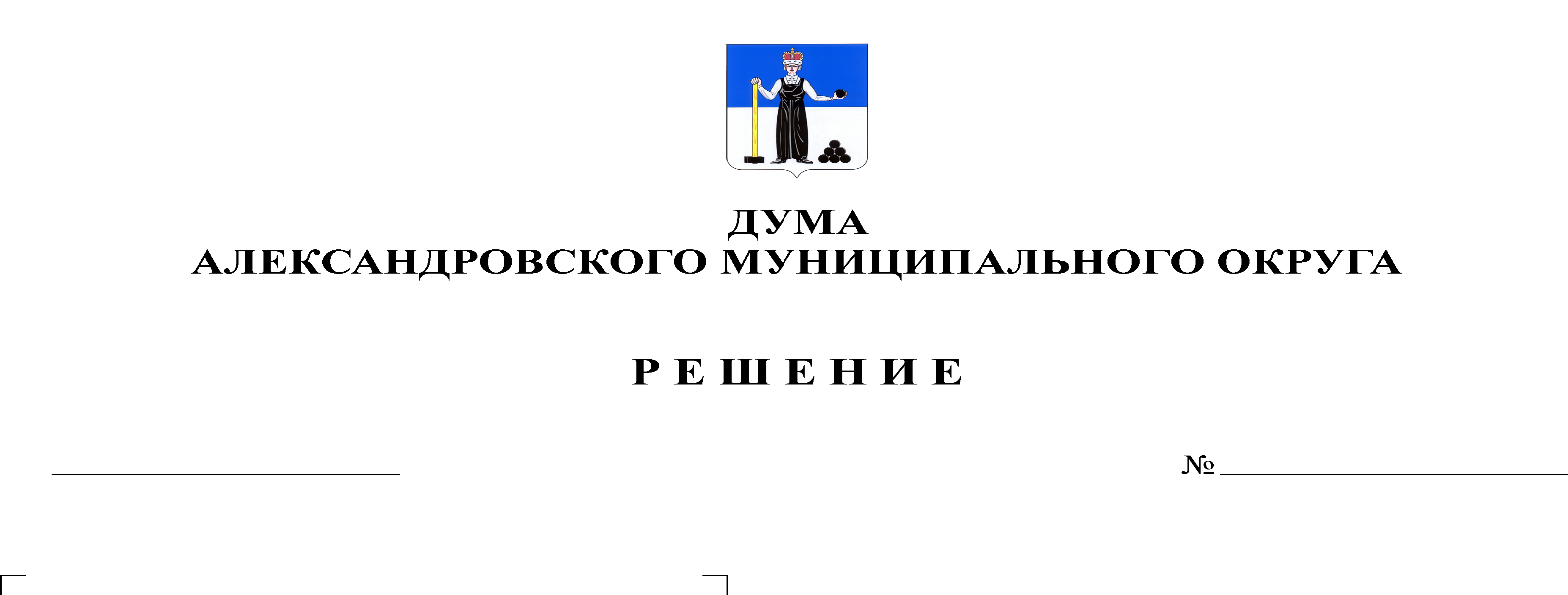 В соответствии с Бюджетным кодексом Российской Федерации, с Федеральным законом от 6 октября 2003 г. № 131-ФЗ «Об общих принципах организации местного самоуправления в Российской Федерации, статьями 31- 34 Положения о бюджетном процессе в Александровском муниципальном округе, утвержденного решением Думы Александровского муниципального округа от 26 марта 2020 № 88, согласно пункту 2 части 7 статьи 21, статье 38  Устава Александровского муниципального округа, Дума Александровского муниципального округарешает:1. Принять в первом чтении проект бюджета Александровского муниципального округа на 2021 год и на плановый период 2022 и 2023 годов.2. Установить предельный срок внесения письменных поправок субъектам права правотворческой инициативы до 17:00 часов 20.01.2021 года.3. Письменные поправки по проекту бюджета Александровского муниципального округа на 2021 год и на плановый период 2022 и 2023 годов подаются и принимаются организационным комитетом со дня опубликования настоящего решения до 17:00 часов 20.01.2021 года (с понедельника по четверг – с 8 ч. 00 мин. до 17 ч. 00 мин., в пятницу – с 8 ч.00 мин. до 16 ч.00 мин.), по адресу: г. Александровск, ул. Ленина, д. 20а, кабинет № 41, а также по электронной почте: zc-amr@mail.ru либо направляются по почте по адресу: 618320, г. Александровск, ул. Ленина, 20а, кабинет № 41 с пометкой на конверте «В организационный комитет по подготовке и проведению публичных слушаний по проекту бюджета Александровского муниципального округа на 2021 год и на плановый период 2022 и 2023 годов».4. Назначить рассмотрение во втором чтении проекта бюджета Александровского муниципального округа на 2021 год и на плановый период 2022 и 2023 годов на 28.01.2021 года.5. Провести 15.01.2021 года в 17:00 часов публичные слушания для обсуждения проекта бюджета Александровского муниципального округа на 2021 год и на плановый период 2022 и 2023 годов (далее – публичные слушания) в актовом зале администрации Александровского муниципального округа по адресу: ул. Ленина, д. 20а, г. Александровск Пермского края.6. Утвердить организационный комитет (далее – оргкомитет) для подготовки и проведения публичных слушаний в составе:- Горина Светлана Сергеевна, консультант аппарата Думы Александровского муниципального округа;- Мельчаков Дмитрий Валерьевич, депутат Думы Александровского муниципального округа;- Плотников Олег Валентинович, депутат Думы Александровского муниципального округа;- Плотникова Татьяна Геннадьевна, заместитель начальника финансового управления, начальник бюджетного отдела.7. Установить следующий порядок организации и проведения публичных слушаний: 7.1. рекомендовать оргкомитету совместно с аппаратом Думы Александровского муниципального округа обеспечить организацию и проведение публичных слушаний;7.2. участниками публичных слушаний могут быть все заинтересованные жители Александровского муниципального округа;7.3. правом выступления на публичных слушаниях обладают:- участники публичных слушаний в порядке назначенной очередности, получающие указанное право с согласия ведущего публичных слушаний;- докладчики по теме публичных слушаний, авторы подготовленного для обсуждения проекта бюджета Александровского муниципального округа на 2021 год и на плановый период 2022 и 2023 годов;- члены оргкомитета.7.4. перед началом проведения публичных слушаний оргкомитет организует регистрацию участников.7.5. ведущий публичных слушаний открывает заседание и оглашает тему публичных слушаний, представляет себя и секретаря заседания, а также предоставляет слово лицам, обладающим правом выступления на публичных слушаниях, в порядке очередности, определенной по согласованию с организатором публичных слушаний.7.6. по результатам публичных слушаний оргкомитет готовит протокол публичных слушаний и заключение по результатам публичных слушаний, которое направляется в Думу Александровского муниципального округа.8. Создать рабочую группу для подготовки проекта бюджета Александровского муниципального округа на 2021 год и на плановый период 2022 и 2023 годов ко второму чтению в составе:- Белецкая Людмила Николаевна, депутат Думы Александровского муниципального округа по избирательному округу № 2;- Белобаржевский Владимир Александрович, глава администрации Яйвинского городского поселения;- Истомина Елена Викторовна – начальник управления образования администрации Александровского муниципального района;- Лаврова Ольга Эдуардовна, депутат Думы Александровского муниципального округа по избирательному округу № 11;- Лукоянова Наталья Ивановна – директор МКУ «Центр бухгалтерского учета Александровского муниципального района»;- Мельчаков Дмитрий Валерьевич, депутат Думы Александровского муниципального округа по избирательному округу № 7;- Пасынкова Татьяна Владимировна, избиратель Александровского муниципального округа;- Пендурова Мания Темирзяновна, депутат Думы Александровского муниципального округа по избирательному округу № 13;- Плотников Олег Валентинович, депутат Думы Александровского муниципального округа по избирательному округу № 4;- Плотникова Татьяна Геннадьевна – заместитель начальника финансового управления, начальник бюджетного отдела;- Радченко Сергей Васильевич, депутат Думы Александровского муниципального округа по избирательному округу № 12;- Степанова Марина Геннадьевна – заместитель главы администрации района по экономическому развитию;- Щербинина Татьяна Анатольевна – заместитель главы администрации района – председатель комитета по управлению имуществом и земельными отношениями.9. Настоящее решение вступает в силу с момента подписания.10. Опубликовать настоящее решение в газете «Боевой путь» и разместить на официальном сайте www.aleksraion.ru совместно с проектом бюджета Александровского муниципального округа на 2021 год и на плановый период 2022 и 2023 годов.Председатель ДумыАлександровского муниципального округа                                        М.А. Зимина